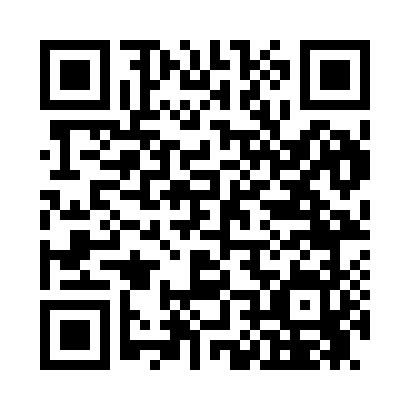 Prayer times for Cowling, Illinois, USAWed 1 May 2024 - Fri 31 May 2024High Latitude Method: Angle Based RulePrayer Calculation Method: Islamic Society of North AmericaAsar Calculation Method: ShafiPrayer times provided by https://www.salahtimes.comDateDayFajrSunriseDhuhrAsrMaghribIsha1Wed4:335:5412:494:377:449:052Thu4:325:5312:494:387:459:063Fri4:305:5212:494:387:469:084Sat4:295:5112:484:387:479:095Sun4:275:5012:484:387:489:106Mon4:265:4912:484:387:489:117Tue4:255:4812:484:397:499:138Wed4:235:4712:484:397:509:149Thu4:225:4612:484:397:519:1510Fri4:215:4512:484:397:529:1611Sat4:195:4412:484:397:539:1812Sun4:185:4312:484:407:549:1913Mon4:175:4212:484:407:559:2014Tue4:165:4112:484:407:569:2115Wed4:145:4012:484:407:579:2316Thu4:135:3912:484:407:579:2417Fri4:125:3812:484:417:589:2518Sat4:115:3812:484:417:599:2619Sun4:105:3712:484:418:009:2720Mon4:095:3612:484:418:019:2821Tue4:085:3612:484:418:029:3022Wed4:075:3512:494:428:039:3123Thu4:065:3412:494:428:039:3224Fri4:055:3412:494:428:049:3325Sat4:045:3312:494:428:059:3426Sun4:035:3212:494:438:069:3527Mon4:035:3212:494:438:069:3628Tue4:025:3112:494:438:079:3729Wed4:015:3112:494:438:089:3830Thu4:005:3112:494:448:099:3931Fri4:005:3012:504:448:099:40